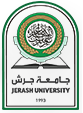  Jerash University Faculty of Computer Science and Information Technology  Computer Sciences Department    Semester:  Fall Semester 2018/2019Course symbol and number: 1003350Course Name: الشبكات اللاسلكيةWireless NetworksTeaching Language: EnglishPrerequisites:   . 1003250Credits: 3 hours.Course Level: 3Course Description This course provides basic principles and fundamental topics concerning the technology and architecture of the Wireless Networks. Basic concepts of Wireless Networks: Wireless Personal Area Networks (WPAN), Wireless Local Area Networks (WLAN), Wireless Metropolitan Area Networks (MANs), and Wireless Wide Area Networks (WWAN). Satellite communications and applications with a focus on the Global Positioning System (GPS) are described. The mobile networks evolution is thoroughly presented including: GSM, GPRS, HSCSD, EDGE, UMTS, HSDPA, HSUPA, and 4G. This course introduces the mobile TCP/IP suite and Wireless Access Protocol (WAP). Additionally, the mobile devices are described in terms of the main components, architectures, operating systems. Physical layer standards, medium access control, building and securing WLAN, Wide Area Networks including cellular networks and cellular data networks.Course Objectives •	Introduce students with the importance of Wireless Networks (WN).•	Distinguish between Wired and Wireless concepts. •	Explain the IEEE standards of WNs.•	Understand available types of WNs and distinguish between different architectures,•	components and coverage capacity.•	Introduce the students with the generations of cellular networks and discuss related performance factors.•	Understand satellite communications. •	Discuss the latest mobile applications and explain ways of efficient mobile technology utilization.Learning Outcomes Upon completion of this course, the student will be able to: 1. Employ the physical security of network infrastructure components using National Institute of Standards and Technology (NIST) Guidelines and other best practices. 2. Develop backup procedures to provide for data security. 3. Use network operating system features to implement network security. 4. Identify computer and network threats and vulnerabilities and methods to prevent their effects. 5. Use tools to enhance network security. 6. Use encryption techniques to protect network data.

Text Book(s) Title Introduction to Wireless and Mobile Systems,Author(s) TomsonPublisher 2015Year 2015Edition FourthReferences Books Wireless Communications and Networks, 2rd  Ed., William Stallings, Printice Hall, 2005Internet links  http://www.jpu.edu.jo/lmsCourse link Click here Instructors Instructor Office Location الطابق السادس - 611Office Phone 666E-mail Topics Covered Topics Covered Topics Covered Topics Covered Topics Chapters in Text Week number Teaching hours Introduction•	Definitions and Goals•	Principles of Wireless Networks•	Wireless Network Applications•	Wireless Communication TechnologyCH1 (TB+R1)1-32 Wireless TransmissionsFrequencies, Signals, Antennas.Signal propagation.Multiplexing.Spread spectrumModulation.Cellular systems.pp.38–784, 5, 6 7 Wireless Medium Access Control TechniquesCollision avoidance.CDMA, SAMA, SDMA, FDMA, TDMA.Aloha, Reservation schemes.pp.79-1188,9, 10 7 Wireless PAN Technology(Definition, Components, Structure and Applications.IEEE 802.15 Standard.Bluetooth (structure and operation)Bluetooth ApplicationsRFID, IRDA, ZigBeepp.119-15211 3  Wireless LAN TechnologyDefinition, Components, Structure and Applications.CSMA/CA and Spread Spectrum.IEEE 802.11 Protocol Layers and Architecture. IEEE 802.11 Standards.IEEE 802.11 WLAN Topologies.pp.153-18812 3 Lab Work
Configure and verify basic wireless LAN access.Configure and troubleshoot wireless client access.pp.189-22413,144Wireless MANs TechnologyDefinition, Components, Structure and Applications).IEEE 802.16 StandardsWireless Mesh NetworksWiMaxpp.225-264153 Satellite CommunicationsEvolution of Satellite CommunicationsSatellite Basics (Types, Segments, Orbits)Usage and Configurations. Capacity Allocation Satellite Services & ApplicationsThe Global Positioning System (GPS).Cellular Wireless NetworksPrinciples, Components and Sub-systems. Mobile networks generationsQuality of Service (QoS)Mobile Network LayerMobile IP.Principles behind Mobile IP, Security, DHCP.Routing in Ad-hoc Networks.Mobile Transport LayerTCP-mechanismsIndirect TCPSnooping TCPMobile TCPHandoutEvaluation Assessment Tool  Expected Due Date Weight Programming assignments and LMS20 % First Exam 20 % Second Exam 20 % Final Exam According to the University final examination schedule 40 % Policy Attendance Attendance is very important for the course.  In accordance with university policy, students missing more than the allowed absence rate of total classes are subject to failure. Penalties may be assessed without regard to the student's performance.  Attendance will be recorded at the beginning or end of each class.  Exams All exams will be CLOSE-BOOK; necessary algorithms/equations/relations will be supplied as convenient. Class Schedule & Room Office Hours Office Hours Office Hours      Sun: 11 – 12.30     Mon: 11 - 12:30      Tues: 11- 12.30      Wed: 11 – 12:30     Sun: 11 – 12.30     Mon: 11 - 12:30      Tues: 11- 12.30      Wed: 11 – 12:30     Sun: 11 – 12.30     Mon: 11 - 12:30      Tues: 11- 12.30      Wed: 11 – 12:30* Or by an appointment through emailTeaching Assistant To announced later on. Prerequisites Prerequisites by course 